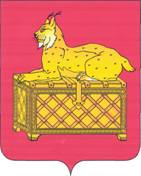 РЕВИЗИОННАЯ КОМИССИЯМУНИЦИПАЛЬНОГО ОБРАЗОВАНИЯг. БОДАЙБО И РАЙОНАЗАКЛЮЧЕНИЕ № 01-7зна  внешнюю проверку отчета об исполнении бюджета Артемовского муниципального образования за 2017 год        Утвержденораспоряжением председателя                            Ревизионной комиссии        от 15.04.2018 № 26-пРевизионной комиссией муниципального образования г. Бодайбо и района (далее – Ревизионная комиссия г. Бодайбо и района) подготовлено заключение на годовой отчет об исполнении бюджета Артемовского муниципального образования  в соответствии с требованиями статьи 264.4 Бюджетного кодекса Российской Федерации и Положения  о бюджетном процессе Артемовского городское поселение, утвержденного Решением Думы  Артемовского городского поселения от 08.06.2016 № 24 (с изменениями и дополнениями) (далее – Положение о бюджетном процессе) по результатам внешней проверки отчета об исполнении бюджета Артемовского муниципального образования за 2018 год, а также документов и материалов, подлежащих представлению одновременно с годовым отчетом об исполнении  местного бюджета.Целью проведения внешней проверки годового отчета об исполнении местного бюджета явилось определение достоверности и полноты отражения показателей годовой бюджетной отчетности и соответствия порядка ведения бюджетного учета в муниципальном образовании законодательству РФ.Основные выводы:1.Внешняя проверка годового отчёта об исполнении бюджета Артемовского городское поселение за 2018 год проводилась в соответствии с Соглашением «О передаче полномочий по осуществлению внешнего муниципального финансового контроля» от 15.02.2019 № 5.2.Годовой отчет об исполнении  бюджета Артемовского муниципального образования за 2018 поступил в Ревизионную комиссию г. Бодайбо и района 14.03.2019, что соответствует сроку установленному пунктом 3 статьи 264.4 БК РФ.   3. В результате внешней проверки годового отчета об исполнении местного бюджета установлено, что в целом представленный отчет об исполнении бюджета является достоверным. В то же время установлен ряд замечаний, изложенных в пояснительной записке. 4. Исполнение бюджета Артемовского муниципального образования по доходам за 2018 год составило 37891,4 тыс. руб. По сравнению с утвержденными бюджетными назначениями, в сумме 35944,2 тыс. руб. Исполнение доходов бюджета составило 105,42%.По отношению к 2017 году доходная часть бюджета муниципального образования уменьшилась на 67659,5 тыс. руб. за счет:- уменьшение безвозмездных поступлений на 72076,5 тыс. руб. (13,4%);- уменьшение поступлений налогов на товары (работы, услуги), реализуемые на территории Российской федерации на 211,2 тыс.руб. (81,86%),- налогов на имущество на 37,0 тыс.руб. (95,0%), государственной пошлины на 22,7 тыс.руб. (42%), штрафов, санкций, возмещения ущерба на 1,1 тыс.руб. (64,5%) и прочих неналоговых доходов на 3,6 тыс.руб. (66,7%)- налоговые и неналоговые доходы выполнены в полном обьеме, увеличились по отношению к 2017 году  на 4417,1 тыс. руб. (119,8%).Основную долю поступлений доходов в бюджет Артемовского МО составляют налог на доходы физических лиц (110,1%), доходы от использования имущества, находящегося в государственной и муниципальной собственности (107,0%). Собственные доходы составляют 70,47% от общего  поступления доходов Артемовского муниципального образования.5. Согласно отчету об исполнении бюджета (ф.0503117), расходы местного бюджета по состоянию на 01.01.2019  составили 30614,8  тыс. руб. или  84,9 % утвержденных бюджетных назначений (36055,7 тыс. руб.), ниже  уровня исполнения 2017 года на 73154,9 тыс. руб. или на 70% . Как видно из таблицы, в 2018 году наибольший удельный вес приходится на разделы:«Общегосударственные вопросы»  - 60,45%, «ЖКХ»  -  34,66%,В 2018 году  по сравнению с 2017 годом снижен размер средств по разделам:- «Национальная экономика» на 4320,9 тыс.рублей ( 85,6%);- «ЖКХ» на 13594 тыс.руб. (56,8%);- «Социальная политика» на 56090,4 тыс.руб. (99,7%)6. В бюджете муниципального образования на 2018 год предусматривались бюджетные ассигнования на реализацию 5 муниципальных программ на общую сумму 27405,4 тыс.руб. Фактическая сумма  расходов, произведенных в рамках муниципальных программ, составила  25872,8 тыс.руб. (94,07%). Доля средств, приходящаяся на муниципальные программы, в общей сумме расходов  в 2018 году  составила 89,51%.В нарушение положений «Порядка принятия решений о разработке муниципальных программ, их формирования и реализации», утвержденного постановлением главы администрации от 02.04.2014 № 39 по трём муниципальным программа «Переселение граждан из ветхого и аварийного жилищного фонда Артёмовского муниципального образования»; «Комплексное развитие систем коммунальной	инфраструктуры Артемовского городского поселения», «Повышение безопасности дорожного движения»: 1. Показатель «ресурсного обеспечения» в Паспортах муниципальных программ не соответствует данным решения о бюджете.2. В показателе «ресурсное обеспечение» в Паспортах муниципальных программ не учитывается финансирование из других бюджетов.3. Несвоевременно вносятся изменения в Паспорта программ.4. Информация на сайте Администрации размещается несвоевременно и неполная.5. В отчетах об исполнении муниципальных программ имеются расхождения с отчетностью по исполнению бюджета. 	Данное нарушение указывалось Ревизионной комиссией в заключениях от 27.04.2017 №01-10з, 09.04.2018 №01-6з.   7. Реестр расходных обязательств Артемовского муниципального образования  (далее - реестр расходных обязательств)  ведется в соответствии с Порядком ведения реестра расходных обязательств Артемовского муниципального образования, утвержденного Постановление главы Артемовского городского поселения от 24.04.2018 № 34. Этим же постановлением утверждена форма реестра. Форма представленного реестра расходных обязательств соответствует форме, утвержденной приказом  Минфина России от 01.07.2015 № 103-н. 	Проверка правильности ведения реестра расходных обязательств выявила следующее.	1. В реестре делается ссылка на нормативно правовой акт субъекта Российской Федерации, постановление Правительства Иркутской области от 24.10.2013 № 446-пп «Об утверждении государственной программы Иркутской области «Развитие жилищно-коммунального хозяйства Иркутской области» на 2014-2018 годы», которое утратило силу.	2. Неверно указана дата издания Областного Закона от №88-оз от 15.10.2007 «Об отдельных вопросах муниципальной службы в Иркутской области». 	8. Решением Думы администрации Артемовского городского поселения  от 27.12.2017  № 57 бюджет на 2018 год был сформирован с дефицитом в размере 954,7 тыс. рублей или 5% от доходной части бюджета без учета безвозмездных поступлений и поступлений налоговых доходов по дополнительным нормативам отчислений. С учетом внесения изменений в решение Думы дефицит бюджета утвержден в сумме 2998,3 тыс. рублей или 14 % от утвержденного общего годового дохода без учета утвержденных безвозмездных начислений. Дефицит бюджета не превышает ограничений, установленных ст. 92.1 БК РФ.По итогам 2018 года бюджет исполнен с профицитом в сумме 1 781,3 тыс. рублей .В соответствии со ст. 96 Бюджетного кодекса РФ определены источники финансирования дефицита бюджета:остатки средств местного бюджета – 2998,3 тыс. руб.,Муниципальный долг на 01.01.2018 составлял 0,00 тыс. руб., на 01.01.2019 составил 0,0 тыс. руб.  Данные о долговых обязательствах, отраженные в представленной к внешней проверке отчетности, соответствуют данным долговой книги по состоянию на 01.01.2019.9. Баланс исполнения бюджета (форма 0503120):баланс исполнения бюджета на начало 2018 года составлял 171317,5 тыс.рублей, в том числе по бюджетной деятельности – 171317,5  тыс. руб., на конец года – 481068,8тыс. руб., в том числе по бюджетной деятельности – 481068,8,9тыс. руб.Стоимость нефинансовых активов (основных средств, нематериальных активов, материальных запасов – раздел I баланса) на начало года составляла  161857,2тыс. руб., на конец года увеличилась на 300783,2 тыс. руб. и составила  462640,4тыс. руб. Нефинансовые активы в составе имущества казны (сч.10800000) на начало года составляли  154492,4 тыс. руб., на конец года уменьшились на 1607,1 тыс.руб.  и составили 152885,3тыс. руб.Стоимость финансовых активов на начало года (раздел II баланса) составляла  9442,3тыс. руб.,  в том числе бюджетная деятельность –  9942,3тыс. руб. На конец года стоимость финансовых активов выросла   на 8486,1тыс. руб. и составила 18428,4 тыс. руб., в том числе бюджетная деятельность – 18428,4 тыс. руб. Обязательства (раздел III баланса) на начало года составляли 2452,9  тыс. руб., в том числе по бюджетной деятельности – 2452,9 тыс.рублей на конец года  увеличились  на  125,6 тыс. руб. и составил 5132,9 тыс.руб., в том числе по бюджетной деятельности – 5132,9 тыс.руб.Финансовый результата начало года составлял – 168864,5тыс. руб., в том числе по бюджетной деятельности – 168864,5 тыс.руб. на конец года увеличился  на  307071,3тыс. руб. и составил  475935,8 тыс. руб., в том числе по бюджетной деятельности –475935,8 тыс.руб..При проверке достоверности показателей Баланса (ф. 0503120) установлены отклонения по ряду показателей на начало периода. 	По счету 1 401 40 40 сложился дебетовый остаток в сумме 2128905,10 руб. который отражен в бухгалтерской отчетности за 2018 год в форме 0503120 по строке 510  "доходы будущих периодов" по договорам операционной аренды, заключенных в .
	По счету 1 401 50  сложился дебетовый остаток в сумме 2318262,98 руб., который отражен  в бухгалтерской отчетности за 2018 год  в форме 0503120 по строке  160 «расходы будущих периодов». Списание расходов предусмотрено за капитальный ремонт жилого фонда в сумме 2285150,27 руб. по счету 1 401 50 225.	По счету 1 401 50 226 сложился дебетовый остаток в сумме 33112,71 руб., который отражен  в бухгалтерской отчетности за 2018 год  в форме 0503120 по строке  160 «расходы будущих периодов». Списание расходов предусмотрено за страхование автотранспорта в сумме 881,01 руб., за использование сертификатов СКЗИ КриптоПро CSPв сумме 6425,50 руб., лицензии на использование антивируса в сумме 1104,20 руб., за справочную систему «Гос.финансы» в сумме 24702,00 руб.	По кредиту счета 1 401 60  сложился остаток  в сумме 1824017,18 руб., который отражен  в бухгалтерской отчетности за 2018 год  в форме 0503120 по строке 520 «резервы предстоящих расходов». Резервы предусмотрены по КОСГУ 211 на оплату отпусков 1162839,75 руб.,КОСГУ 213 на оплату страховых взносов 351177,43 руб., КОСГУ 223 на оплату коммунальных услуг за декабрь в сумме 310000,00 руб.Отчет о финансовых результатах деятельности (форма 0503121):- чистый операционный результат составил -307071,3 тыс. руб., операции с финансовыми активами и обязательствами  - 6306,1тыс. руб.Отчет о движении денежных средств (форма 0503123):- поступления денежных средств составили 37907,6ыс. руб., в том числе по текущим операциям 37309,1 тыс. руб, от инвестиционных операций                      598,5 тыс.руб.- выбытия денежных средств составили  30614,8 тыс. руб., в том числе по текущим операциям 28954,8 тыс. руб., от инвестиционных операций  1659,9 тыс. руб.При анализе ф. 0503128 «Сведения о принятых бюджетных обязательствах» принятие бюджетных обязательств в размерах, превышающих утвержденные бюджетные ассигнования и лимиты бюджетных обязательств не выявлено.	В справке формы 0503110 по счету 1 401 10 172 отражено списание имущества казны в сумме 2570300 руб., по счету 1 401 10 189  отражено поступление в состав  имущества казны бесхозного объекта в сумме 847331,00руб.,  поступление имущества в казну  приобретенное для ООО «Тепловодоресурс» в сумме 707847,86 руб., поступление имущества в казну приобретенное  для МУП «Жилфонд» в сумме 6500,00 руб., спонсорская помощь в сумме 40000,00 руб., безвозмездное поступление земельных участков, право собственности на которые не разграничено, расположенные на территории муниципального образования в сумме 302155781,21 руб. По счету 1  401 10 173 отражена списанная  просроченная дебиторская задолженность по которой истек срок исковой давности за наём жилых помещений в сумме 246102,91 руб.,  По счету 1 401 20 241 РзПр 0502 отражена передача материальных запасов для МУП «Жилфонд»; РзПр 0503 отражено списание основных средств для передачи в состав имущества казны в сумме 714347,86 руб.	В соответствии с подпунктом 4.1 пункта 4 Приказа Министерства Финансов России «Об утверждении Указаний о порядке применения бюджетной классификации РФ» от 01.07.2013 № 65н  ( далее - Приказ 65н) , целевые статьи расходов бюджетов обеспечивают привязку бюджетных ассигнований к государственным (муниципальным) программам, и (или) не включенным в государственные (муниципальные) программы направлениям деятельности государственных органов, органов управления государственными внебюджетными фондами, органов местного самоуправления (муниципальных органов), органов местной администрации, наиболее значимых учреждений науки, образования, культуры и здравоохранения, указанных в ведомственной структуре расходов соответствующего бюджета, и (или) к расходным обязательствам, подлежащим исполнению за счет средств соответствующих бюджетов.        Проверкой установлено, что в отчете об исполнении бюджета (ф. 0503117) не обеспечена привязка бюджетных ассигнований к муниципальным программам, а также к государственным программам и подпрограммам, что является нарушением подпункта 4.1. пункта 4. Приказа 65н.В отчете (ф. 0503117) в графе 3 отражаются - коды бюджетной классификации Российской Федерации соответственно по разделам: классификации доходов, классификации расходов, классификации источников финансирования дефицита бюджета, с формированием промежуточных итогов по группировочным кодам бюджетной классификации Российской Федерации в структуре утвержденных законом (решением) о бюджете бюджетных назначений по доходам бюджета, расходам бюджета и источникам финансирования дефицита бюджета, соответственно ( пункт 134 Инструкции 191-н).В нарушение пункта 134 Инструкции 191-н в  отчете ( ф. 0503117) отсутствуют  группировочные коды  бюджетной классификации Российской Федерации.	Ревизионная комиссия отмечает, что данное нарушение по составлению и представлению бюджетной отчетности Администрации Артёмовского муниципального образования было указано в заключении от 27.04.2017 № 01-10з, от 09.04.2018 №01-6з. 10. Анализ объемов кредиторской и дебиторской задолженности проведен на основании данных баланса формы 0503320 и показателей отчета формы 0503369 «Сведения по дебиторской и кредиторской задолженности».По состоянию на 01 января 2019 г. кредиторская задолженность - в сумме 1180046,88 руб. в том числе :	КОСГУ 211-461891,69 руб., задолженность по заработной плате и НДФЛ (срок выплаты 10 января 2019 г.);	КОСГУ 212-5573,26 руб., возмещение проезда в командировку;	КОСГУ 213-304809,29 руб., страховые взносы с ФОТа за декабрь 2018 г.(срок уплаты 15 января 2019 г.);	КОСГУ 221-3142,92 руб., почтовые расходы;	КОСГУ 290- 33468,00 руб. , транспортный налог за 4 квартал 2018 г.	КОСГУ 340-29979,11 руб., приобретение ГСМ ;	КОСГУ 110-327869,07 руб данные   из Федеральной налоговой службы;	КОСГУ120 -9222,12 руб., излишне уплаченные суммы индивидуальными предпринимателями за аренду помещений;	КОСГУ 130-4091,42 руб., излишне уплаченные суммы индивидуальными предпринимателями за коммунальные услуги (электроэнергия).	По состоянию на 01 января 2019 г. дебиторская задолженность - в сумме 3348648,88 руб., в том числе просроченная в сумме 651189,10 руб.:	КОСГУ 213- 388314,38 руб., начислены пособия по временной нетрудоспособности, пособия по уходу за ребенком до 1,5 лет, единовременное пособие за рождение ребенка за счет средств Фонда социального страхования;	КОСГУ 221-35937,93 руб., уплачен аванс за услуги мобильной связи, за отправку заказных писем;	КОСГУ 226-73645,24 руб., уплачен аванс за подписку на периодические издания на 1 полугодие 2019 г., подписка на обслуживание программы «1СПредприятие» .	КОСГУ 110-193968,55 руб., в том числе просроченная 193968,55 руб., данные из Федеральной налоговой службы;	КОСГУ 120-2616299,47 руб., в том числе просроченная 457220,55 руб., задолженность возникла по причине неуплаты физическими лицами за найм жилых помещений в сумме 441236,26 руб.; отражены доходы от операционной аренды в сумме 2175063,21;	КОСГУ 130-29683,31 руб., неуплата индивидуальными предпринимателями коммунальных услуг за потребленную электроэнергию.         КОСГУ 189-10800,00 руб., задолженность АО КБ «Искра» за хранение оборудования.           Бюджетная отчетность об исполнении бюджета в целом соответствует перечню и формам Инструкции о порядке составления и представления годовой, квартальной и месячной бюджетной отчетности об исполнении бюджетов бюджетной системы Российской Федерации (приказ Минфина РФ от 28.12.2010 № 191н). 	По результатам внешней проверки годового  отчет об исполнении  бюджета  Артемовского муниципального образования за 2018 год Ревизионная комиссия направит Главе Артемовского городского поселения представление для рассмотрения и принятие мер по устранению выявленных нарушений.Внешняя проверка годового отчета об исполнении местного бюджета является одним из элементов финансового контроля и не включает в себя осуществление контроля за исполнением местного бюджета, проведение экспертиз проектов местного бюджета, организацию и осуществление контроля за законностью, результативностью (эффективностью и экономностью) использования средств местного бюджета и средств, получаемых местным бюджетом, контроль за соблюдением установленного порядка управления и распоряжения имуществом, находящимся в муниципальной собственности.В целом,  Ревизионная комиссия муниципального образования г.Бодайбо и района полагает, что годовой отчет об исполнении местного бюджета за 2018 год может быть рекомендован к рассмотрению на публичных слушаниях, а также к принятию Решением Думы Артемовского городского поселения.Пояснительная записка к настоящему документу прилагается.Председатель 			                                                    О.М. Шушунова